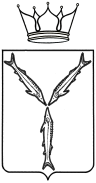 МИНИСТЕРСТВО ТРАНСПОРТА И ДОРОЖНОГО ХОЗЯЙСТВАСАРАТОВСКОЙ ОБЛАСТИ П Р И К А З                        от ___________№ ____________г. СаратовПроектО внесении изменений в приказ министерства транспорта и дорожного хозяйства Саратовской области
от 6 мая 2019 года № 01-01-12/118В соответствии с Положением, утвержденным постановлением Правительства Саратовской области от 22 апреля 2014 года № 246-П «Вопросы министерства транспорта и дорожного хозяйства Саратовской области»,  ПРИКАЗЫВАЮ:Внести в приказ министерства транспорта и дорожного хозяйства Саратовской области от 6 мая 2019 года № 01-01-12/118 «Об утверждении административного регламента по предоставлению государственной услуги «Согласование капитального ремонта, ремонта пересечений и примыканий автомобильных дорог общего пользования регионального или межмуниципального значения Саратовской области, в том числе порядка осуществления работ по ремонту указанных пересечений и примыканий и объемов таких работ» следующие изменения:в разделе III:подраздел «Формирование и направление межведомственного запроса» изложить в новой редакции:«Формирование и направление межведомственного запроса3.5 Основанием для начала административной процедуры является прием заявления и представленных документов. Кроме документов, перечисленных в пункте 2.8 регламента, в рамках межведомственного информационного взаимодействия отдел запрашивает следующие документы:1) о внесении записи о юридическом лице в Единый государственный реестр юридических лиц (для юридических лиц);2) о внесении записи об индивидуальном предпринимателе в Единый государственный реестр индивидуальных предпринимателей (для индивидуальных предпринимателей);3) о постановке юридического лица на учет в налоговом органе;4) о постановке индивидуального предпринимателя на учет в налоговом органе.3.6. Для получения документов, указанных в подпунктах 1, 2 пункта 3.5. настоящего регламента, специалист направляет в Федеральную службу государственной регистрации, кадастра и картографии в рамках межведомственного информационного взаимодействия запрос о предоставлении интересующих сведений.Полученный ответ из Федеральной службы государственной регистрации, кадастра и картографии специалист приобщает к пакету документов, представленному заявителем.Максимальный срок исполнения действия по одному запросу составляет 2 рабочих дня.Направление межведомственного запроса возможно с использованием портала государственных или муниципальных услуг при заполнении заявителем запроса о предоставлении государственной или муниципальной услуги в электронной форме.Результатом административной процедуры является получение документов, указанных в пункте 3.6. регламента.Способ фиксации результата выполнения административной процедуры - приобщение документов, указанных в пункте 3.6. регламента и полученных в рамках межведомственного информационного взаимодействия, к пакету документов, представленному заявителем.Максимальный срок исполнения процедуры составляет 5 рабочих дней.3.7. Для получения документов, указанных в подпунктах 3, 4 пункта 3.5. настоящего регламента, специалист направляет в Федеральную налоговую службу (ФНС России) в рамках межведомственного информационного взаимодействия запрос о предоставлении интересующих сведений.Полученный ответ из Федеральной налоговой службы (ФНС России) специалист приобщает к пакету документов, представленному заявителем.Максимальный срок исполнения действия по одному запросу составляет 2 рабочих дня.Направление межведомственного запроса возможно с использованием портала государственных или муниципальных услуг при заполнении заявителем запроса о предоставлении государственной или муниципальной услуги в электронной форме.Результатом административной процедуры является получение документов, указанных в пункте 3.7. регламента.Способ фиксации результата выполнения административной процедуры - приобщение документов, указанных в пункте 3.7. регламента и полученных в рамках межведомственного информационного взаимодействия, к пакету документов, представленному заявителем.Максимальный срок исполнения процедуры составляет 5 рабочих дней.».2. Отделу регионального государственного дорожного надзора управления развития автомобильных дорог разместить приказ на официальном сайте министерства транспорта и дорожного хозяйства Саратовской области.3. Юридическому отделу направить копию настоящего приказа в Управление министерства юстиции Российской Федерации по Саратовской области в семидневный срок после дня первого официального опубликования, в прокуратуру Саратовской области в течение трех рабочих дней со дня подписания.4. Министерству информации и массовых коммуникаций Саратовской области опубликовать настоящий приказ.5. Контроль за исполнением настоящего приказа возложить на первого заместителя министра.Министр                                                                                               А.В. Петаев